
Arlington Classics Academy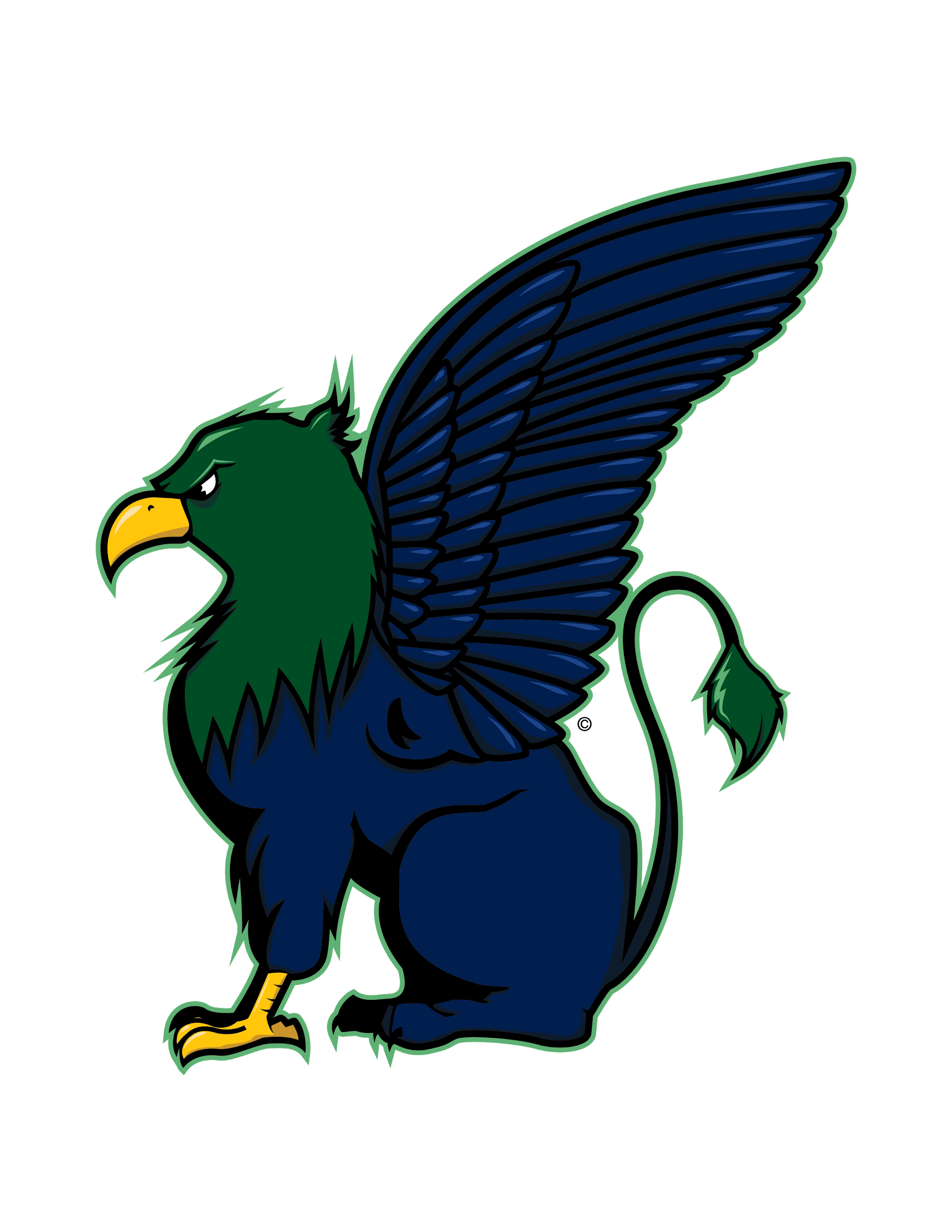 YearbookTeacher:		Ms. Marrocco				School Phone:   817-987-1819Conference period:	A Day – 1st period			Email:	mmarrocco@acaedu.net				B Day – 7th periodCourse and Curriculum InformationYearbook class will meet on an A/B schedule (Mon – Fri) for 90 minutes every other day.  This is a project based learning class.  Students will learn and polish skills in:  page design, advanced publishing techniques, copywriting, editing, photography, time management and deadlines.  The end result will be the production of a creative and innovative yearbook.  Students will also be exposed to team building, time management, marketing, design and work skills to benefit them throughout their educational and work careers.Goals for the students include:  learn publishing terminology, navigate Design software, successful work with laptops, cameras, scanners and newsroom production time management.Instructional MaterialsA variety of texts and websites will be used throughout the school year.  In addition, training on the yearbook software will be providedStudents will be responsible to read and write both in and out of class.  They will be asked to attend after school events to take photos for the yearbook. Practice Work and Objective MeasurementsStudents will be allowed time in class to complete their work.  Practice Work may consist of finishing class work for the day, writing assignments, reading and/or studying.  Objective Measurement is any assignment showing progressing skills in knowledge.  Summative assignments are any activity that measures a student’s understanding and demonstration of knowledge. Students will be participating in multiple project based learning activities throughout the year.  Their grade will consist of the following which is not all inclusive:  page completion, quality of work, quantity of work, photos submitted, events attended, management of time, etc.Grading breakdown40%	-	Objective Measurement (Classwork, Page production) 40%	-	Summative (photos, deadlines)10%	-	Practice Work (Homework- participation, review activities, etc.)10%	-	9 Week ExamLate WorkHomework turned in ONE calendar day later than the due date - 		10 points deducted from gradeHomework turned in TWO calendar days later than the due date -		50 points deducted from gradeHomework turned in later than this will receive - 				ZeroNOTE:  due to the nature of the topic and class, NO late work will be accepted past the policy.  Students will be provided time in class to work as well as morning work time availability (Tue/Wed/Thu).  The industry of Journalism is run on deadlines and as part of the class structure, the students will be held accountable and learn to own their actions and meet deadlinesAssessmentsStudents will be taking quizzes and tests in class throughout the year to show their mastery of the objective.  There will be an occasional ‘pop quiz’, however, notice will be provided for most.  Informal assessments will be taken routinely throughout the class activities.In addition to quizzes and tests, the students will take 9 week exams to help gauge students mastery of the concepts taught during the 9 weeks.A variety of assessment types will be offered to students to demonstrate mastery and skill of concepts taught daily that will be completed in class or at home.Out of class ParticipationStudents will be expected to participate in a minimum of one (1) after school activity.  In order to publish a great yearbook, all events must be covered.  Due to the nature of deadlines associated with the production of a yearbook, students may be asked to come early (during tutoring times) or stay after school on occasion to meet the deadlines.Parent Portal/Website/Google ClassroomParent Portal should be accessed in order to monitor your student’s work and grades.  Contact the front office for login information.  I strongly encourage you to allow your students to access and monitor their own grades in the parent portal.  This allows them to take ownership of ensuring timely/accurate entry of grades for all classes.My Webpage will be the repository for: (please see below, the ONLY place for assignment information is through Google classroom.)SchedulesConference TimesCourse SyllabusYear at a glance TEKS coveredStudents will be required to use Google classroom for some assignments and quizzes.  Technology will be provided in the classroom as well as morning tutoring times. Assignments, copies of the information, worksheets, due dates, etc.,will be in Google classroom.  SuppliesStudents will need:No special supplies anticipated at this time.